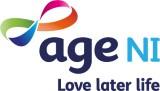 ROLE DESCRIPTIONJob Title:Home Support WorkerCurrent Department Name:IDCCurrent Location:North & West Belfast / South & East BelfastContractual Status of Role:PermanentHours:Various hours availableCurrent rate of Pay:£7.50 per hour plus mileage rate currently 32p per mileJob Title of Line Manager:IDC Locality Manager (North) Job Purpose:To provide support within a domiciliary setting for older people with dementia and related conditions in accordance with agreed care plans to enhance their ability to live at home and provide support for carersMain Responsibilities/ Deliverables:To carry out personal and domestic care tasks for individuals according to agreed individual care plans in consultation with the client and/or carerTo work under the supervision of the Locality Manager in the fulfilment of those professional tasks identified in the individual’s care planTo be aware of the needs of individuals and communicate these to the Locality ManagerTo maintain high standards of care in working with older people in order to enhance their ability to live at home and to provide support for their carersTo participate as required in review meetings for individualsTo maintain written records and other information as required by the Locality ManagerTo undertake appropriate training, as requiredTo personally contribute towards a happy and therapeutic environment and to the workings of a caring teamTo work flexible hours on a rota basis which will include night cover and a night service as requiredTo work to professional code of practice regarding confidentiality at all times.Experience:Experience of providing care to an older person in a paid or voluntary capacitySkills:A current driving licence and access to a car or an alternative form of transport that allows you to meet the travel needs of this postAdditional Circumstances:Post holder must be registered with NISCC and will be subject to an enhanced Access NI check [Please read Access NI Code of Practice]Notes: This role description is not intended to be exhaustive in every respect, but rather to clearly define the fundamental purpose, responsibilities and dimensions for the role. Therefore, this role description does not describe any individual role holder. In addition to the contents of this role description, employees are expected to undertake any and all other reasonable and related tasks allocated by line management.Notes: This role description is not intended to be exhaustive in every respect, but rather to clearly define the fundamental purpose, responsibilities and dimensions for the role. Therefore, this role description does not describe any individual role holder. In addition to the contents of this role description, employees are expected to undertake any and all other reasonable and related tasks allocated by line management.